Практическая работа №7Преобразование графиков тригонометрических функцийЦель работы: распространить умение преобразований графиков на тригонометрические функции.Теоретическая основа:Для построения графика функции y=f(x)+a, где a - постоянное число, надо перенести график y=f(x) вдоль оси ординат. Если a>0, то график переносим параллельно самому себе вверх, если a < 0, то – вниз.Для построения графика функции y=kf(x) надо растянуть график функции y=f(x) в k раз вдоль оси ординат. Если |k|>1, то происходит растяжение графика вдоль оси OY, если 0<|k|<1, то – сжатие.График функции y=f(x+b) получается из графика y=f(x) путем параллельного переноса вдоль оси абсцисс. Если b>0 , то график перемещается влево, если b<0, то – вправо.Для построения графика функции y=f(kx) надо растянуть график y=f(x) вдоль оси абсцисс. Если |k|>1, то происходит сжатие графика вдоль оси OХ, если 0<|k|<1 , то – растяжение.Примеры преобразования графиков функций:1. 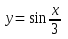 График функции получается из графика путем растяжения вдоль оси Ox в 3 раза.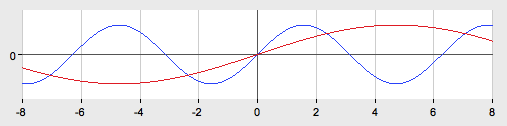 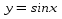 

2. 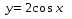 График функции получается из графика  путем растяжения вдоль оси Oy в 2 раза.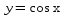 

3. 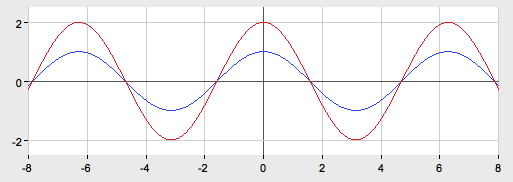 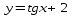 График функции  получается из графика путем параллельного переноса на 2 единицы вверх вдоль оси Oy.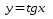 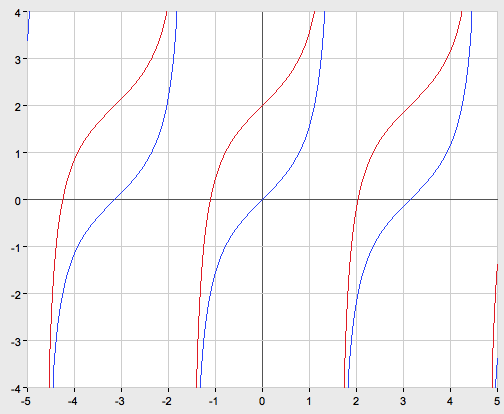 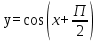 График функции получается из графика  путем параллельного переноса вдоль оси абсцисс на единиц влево.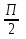 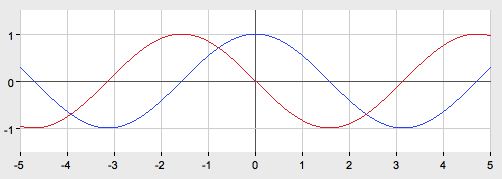 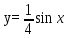 Г
рафик функции получается из графика путем сжатия вдоль оси Oy в 4 раза.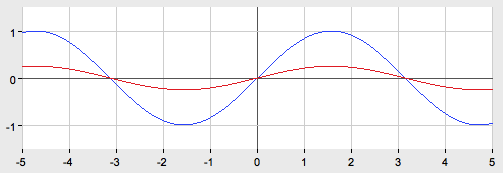 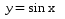 Задания для самостоятельной работы:Постройте графики функций:Вариант 1Вариант 2Вариант 3Вариант 4y= -sin xy= cosx +1y= 2sinxy=cos(0,5x)y= - cosxy= sinx -1y=2cosxy= - sin2xy= -tgxy= cosx -1y=0,5sinxy=cos2xy= -sinxy= sinx+1y=0,5cosxy=sin3x